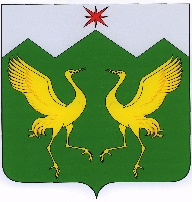 КРАСНОЯРСКИЙ КРАЙ ШУШЕНСКИЙ ПОСЕЛКОВЫЙ СОВЕТ ДЕПУТАТОВРЕШЕНИЕ08.12.2023                                           пгт  Шушенское   	                       № 66вн -169О назначении публичных слушаний по обсуждению проекта планировки и проекту межевания территории в районе ул. Новой пгт. Шушенское.В соответствии со статьей 28 Федерального закона от 06.10.2003 № 131-ФЗ «Об общих принципах организации местного самоуправления в Российской Федерации», руководствуясь статьей 41 Устава поселка Шушенское Шушенского района Красноярского края, решением Шушенского поселкового Совета депутатов от 28.07.2017 № 39-64 «Об утверждении Положения об организации и проведении публичных слушаний в поселке Шушенское» (в редакции от 02.03.2018 № 48-88, от 04.05.2018 № 51-94, от 11.01.2019 № 61-122, от 15.03.2019 № 63-129, от 22.12.2022 г. № 49вн-126), Шушенский поселковый Совет депутатов РЕШИЛ:1. Назначить публичные слушания по проекту планировки и проекту межевания территории в районе ул. Новой пгт. Шушенское на 25 декабря 2023 года с 14 часов 00 минут по адресу: 662713, Красноярский край, Шушенский район, пгт. Шушенское, ул. Ленина, д. 64, 2 этаж, актовый зал администрации Шушенского района.2. Создать и утвердить состав комиссии по проведению 25 декабря 2023 года публичных слушаний по проекту планировки и проекту межевания территории в районе ул. Новой пгт. Шушенское, согласно приложению 1 к настоящему решению.  3. Возложить на комиссию по проведению публичных слушаний по проекту планировки и проекту межевания территории в районе ул. Новой пгт. Шушенское организацию по подготовке и проведению публичных слушаний.4. Комиссии по проведению публичных слушаний по проекту планировки и проекту межевания территории в районе ул. Новой пгт. Шушенское: - подготовить и опубликовать информационное сообщение о дате, времени, месте проведения публичных слушаний по проекту планировки и проекту межевания территории в районе ул. Новой пгт. Шушенское;   - организовать прием письменных предложений по проекту планировки и проекту межевания территории в районе ул. Новой пгт. Шушенское; - при личном обращении заинтересованных жителей поселка Шушенское разъяснять порядок проведения публичных слушаний по проекту планировки и проекту межевания территории в районе ул. Новой пгт. Шушенское. 5. Письменные предложения жителей поселка Шушенское по проекту планировки и проекту межевания территории в районе ул. Новой пгт. Шушенское принимаются по адресу: 662713, Красноярский край, Шушенский район, пгт. Шушенское, ул. Ленина, д. 64, каб. № 58, № 60, электронной почте arshush_ogd@43.krskcit.ru и на официальном сайте муниципального образования Шушенский район: arshush.ru.   6. Комиссии по проведению публичных слушаний по проекту планировки и проекту межевания территории в районе ул. Новой пгт. Шушенское оформить итоговые документы публичных слушаний.7. Заключение о результатах публичных слушаний по проекту планировки и проекту межевания территории в районе ул. Новой пгт. Шушенское» опубликовать в газете «Ведомости органов местного самоуправления поселка Шушенское и на официальном сайте муниципального образования поселок Шушенское «shushsovet.ru». 8. Настоящее решение подлежит опубликованию в газете «Ведомости органов местного самоуправления поселка Шушенское» и вступает в силу после его официального опубликования.9. Контроль за исполнением настоящего решения возложить на постоянную комиссию по управлению собственностью, землепользованию, экологии, природоохранной деятельности, торговли, общественному питанию и бытовому обслуживанию населения.Глава поселка, исполняющий полномочияпредседателя Шушенского поселкового Совета депутатов                                                                                   В.Ю. КузьминПриложение 1 к решению Шушенского поселкового Совета депутатов от 08.12.2023 № 66вн - 169Комиссия по проведению 25 декабря 2023 года публичных слушаний по проекту планировки и проекту межевания территории в районе ул. Новой пгт. ШушенскоеЕдифанова Елена Сергеевна – начальник отдела обеспечения градостроительной деятельности администрации Шушенского района – председатель комиссии (докладчик);Скляр Софья Витальевна – главный специалист отдела обеспечения градостроительной деятельности администрации Шушенского района – заместитель председателя комиссии;Павлова Светлана Николаевна – главный специалист отдела обеспечения градостроительной деятельности администрации Шушенского района – секретарь комиссии;члены комиссии:Тугарева Татьяна Александровна – инженер МКУ «Земля и Имущество» администрации Шушенского района.Сашко Татьяна Леонидовна – председатель постоянной комиссии Шушенского поселкового Совета депутатов по управлению собственностью, землепользованию, экологии, природоохранной деятельности, торговли, общественному питанию и бытовому обслуживанию населения. 